Presseaussendung 
21.02.201116. Steirische Jugendschach-OlympiadeLandesmeisterschaften SchnellschachWeniger Schüler/innen als im Vorjahr aber immer noch deutlich mehr als 300 kämpften im am 15. Februar im Schulzentrum Gratwein um Landesmeistertitel im Schnellschach und weitere Qualifikationen. Etliche der Teilnehmer/innen spielten tags darauf für ihre Schule im Landesentscheid der Schülerliga.Wie im Vorjahr organisiert das steirische Landesjugendreferat die Steirische Jugend-Schach-Olympiade in der schönen Mehrzweckhalle von Gratwein. Organisatorisch brilliert der bewährte Team-Mix aus Mitarbeitern des steirischen Landesjugendreferates und Helfern des Schachbundes. Dirigent an der Spitze ist in bewährter Manier .In ihrer 16. Auflage wird die größte steirische Schach Jugendveranstaltung von Bürgermeister Gerald Murlasits und Schachpräsident Kurt Jungwirth eröffnet. Beide unterstreichen in ihren Eröffnungsreden den Wert des Schachspiels als ideales Training des Geistes, wie zahlreiche Studien belegen fördert der Schachsport Konzentration sowie mathematische und sprachliche Begabungen. Im März wird zu diesem Thema in Wien eine Schulschach Enquete organisiert.Im Turniersaal dominieren bekannte Namen. Gespielt wird in allen Altersklassen zwischen U-08 und U-18. Fast schon selbstverständlich ist der Sieg des U-13 Spielers Martin Christian Huber im Bewerb Burschen U-16. Huber verweist den regierenden Österreichischen Meister Stefan Kreiner auf Rang 2. Dahinter landet rotzfrech ein weiteres Ausnahmetalent auf dem Podest, der erst zehnjährige Bardhyl Uksini.Erwartete Siege feiern Lukas Handler in der U-18 und der Landesliga erprobte Robert Rauchlahne in der U-15, Andres Raith in der U-14 und Michael Tölly in der U-11. Bei den Jüngsten scheint Schladming mit Khanh Do Quoc ein neues Talent zu bekomme, der Newcomer siegt mit 9 Punkten überlegen in der U-08. Punktegleich landen drei Spieler in der U-10 am Siegespodest. Dank besserer Zweitwertung geht der Sieg an Lukas Ertl.Die Sieger bei den Mädchen sind Raffaela Lesky (U-08), Selina Raith (U-10), Vanessa Stallinger (U-12), Laura Hiebler (U-14), Elke Huber (U-16) und Mina Monadjem (U18). Die besten Spieler/innen aller Altersklassen qualifizieren sich zudem für die nächste Stufe der steirischen Meisterschaften.Im Landesentscheid der Schülerliga gibt es jeweils klare Siegerteams. In der Oberstufe dominiert das BG/BRG Petersgasse Graz, regierender Österreich-Champion der Unterstufe, bei seinem ersten Antreten in diesem Bewerb das Feld nach Belieben. Die Petersgassler gewinnen nicht nur alle acht Begegnungen sondern geben insgesamt nur 2 Remisen ab und holen so 31 von 32 möglichen Brettpunkten. Ein fast perfektes Spiel.In der Unterstufe ist das BG/BRG Gleisdorf nahezu ebenso überlegen. Die Gleisdorfer haben im Vorjahr den Mädchenbewerb der Schülerliga gewonnen und demonstrieren auch heuer wieder die gute Arbeit in der Region. Angeführt von Laura Hiebler gewinnt das Team alle Begegnungen bei 30 von 32 möglichen Brettpunkten. Sarah Majovski gelingen gar acht Punkte aus den acht Partien. Einziger wirklicher Konkurrent der Gleisdorfer/innen ist das GIBS Graz, das letztlich mit drei Punkten Rückstand auf Rang 2 verwiesen wird.Im Volksschulbewerb gewinnt die VS Krones mit 25,5 Punkten mit klarem Abstand auf drei gleichwertige Verfolger. Die Volksschulen aus Eggersdorf (19,5), St. Stefan i.R. (19.5) und Voitsberg (19) landen auf den Plätzen. Die Siegerteams der drei Bewerbe sind berechtigt beim Bundesfinale der Schülerliga die Steiermark zu vertreten.Steirische Jugendschacholympiade 
15./16. Februar 2011
Siegerparade Landesmeisterschaft SchnellschachSiegerparade Landesentscheid Schülerliga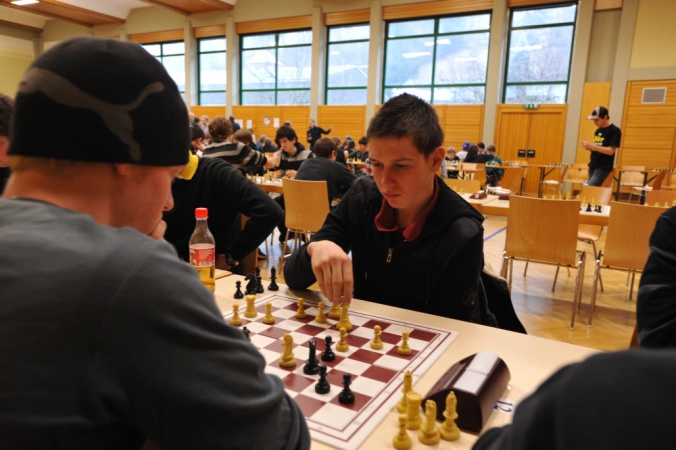 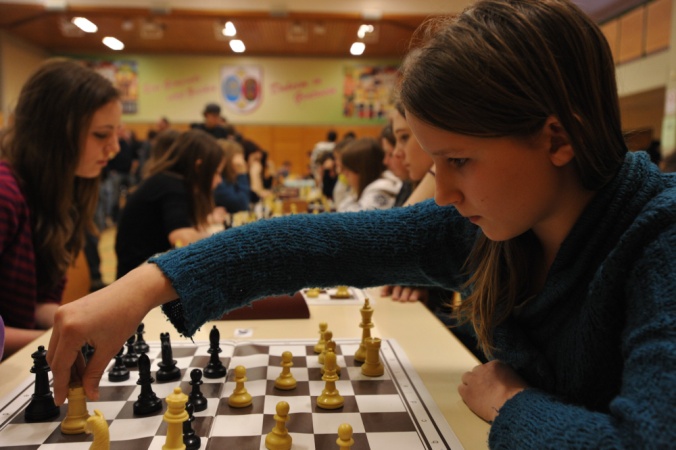 Fotos vom Schnellschachbewerb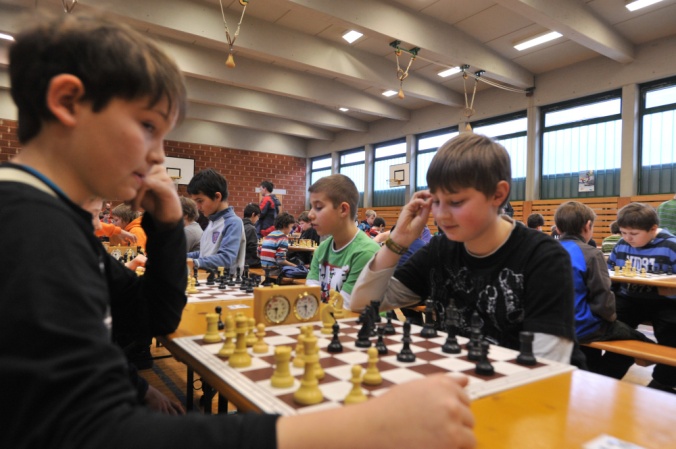 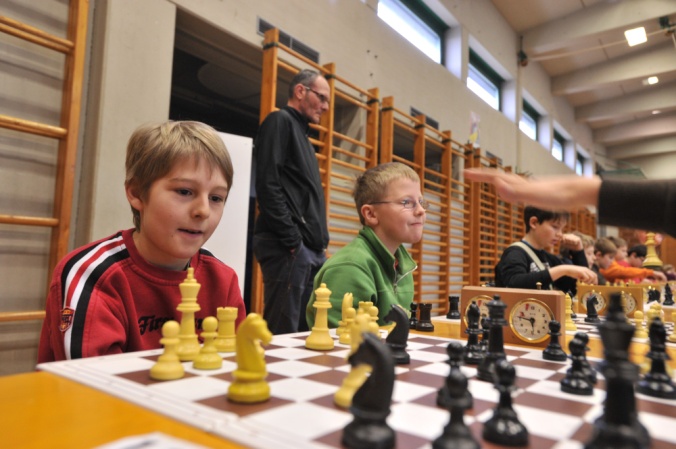 … und vom Landesentscheid der Schülerliga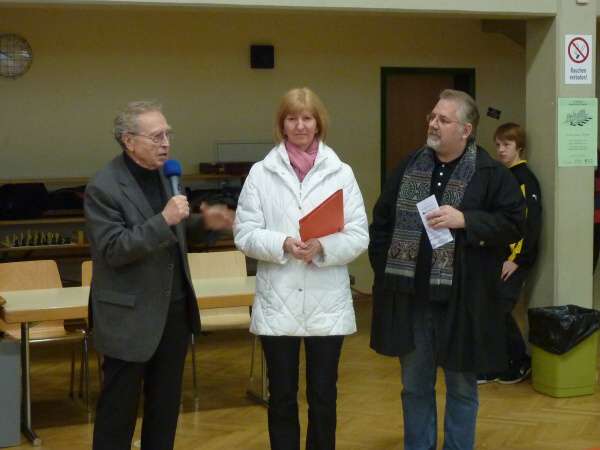 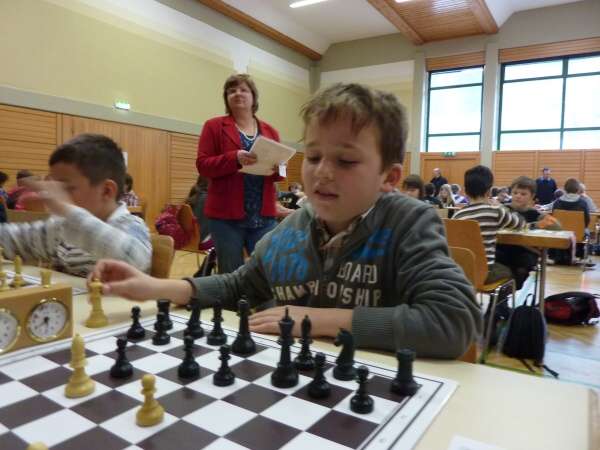 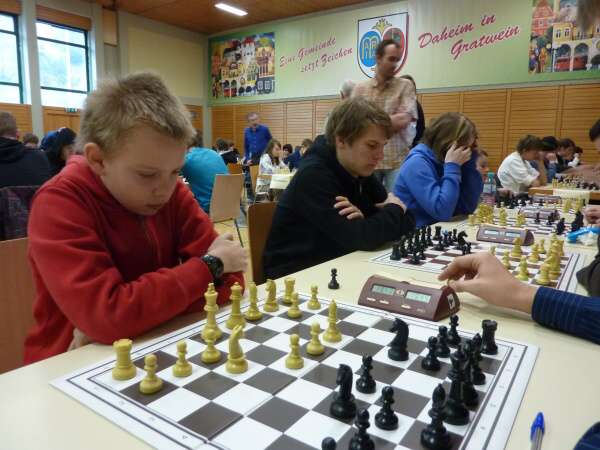 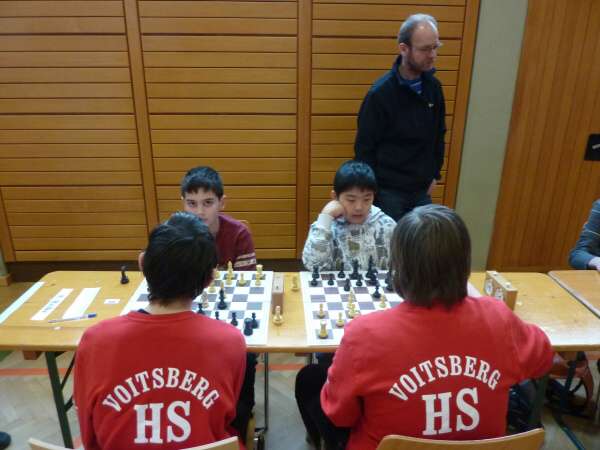 Li: Das Team des BG/BRG Petersgasse angeführt von Martin HuberBubenNameVornameSchulePunkteU081. PlatzDO QUOCKhanhVS Schladming9,02. PlatzHADLERJohannesVS St. Stefan/Raab7,53. PlatzLACKNERLorenzVS Weixelbaum6,5U091. PlatzPRATOSimonVS Schulschwestern Eg.9,02. PlatzSCHMÜCKERMarkusVS Trofaiach Peter Ros.8,03. PlatzBRATKOAlexanderVS Muco Voitsberg6,5U101. PlatzERTLLukasVS Krones8,52. PlatzWEIßENSTEINERLukasVS GR. St. Florian8,53. PlatzKORENPaulVS Voitsberg 18,5U111. PlatzTÖLLYMichaelVS Bad Blumau10,02. PlatzLAFERDavidBG/BRG Gleisdorf9,03. PlatzKAMENSEKDavidBG/BRG Leoben 18,0U121. PlatzKHALAKHANJuriBG/BRG Judenburg7,52. PlatzSCHNIDERAlexanderBRG Petersgasse7,53. PlatzLYMYSALOLeeviGIBS Graz7,5U131. PlatzSCHREINERGregorGIBS Graz10,02. PlatzSCHNIDERBRG PetersgasseBRG Petersgasse10,03. PlatzDO QUOCDuyBG/BRG Stainach9,0U141. PlatzRAITHAndreasHRS Stainz11,02. PlatzHACKENERGJulianBG/BRG Judenburg10,53. PlatzTEICHERTDanielBG/BRG Leoben II10,0U151. PlatzRAUCHLAHNERRobertBG/BRG Bruck/Mur11,02. PlatzSICHARTLeonardoBG/BRG Weiz9,03. PlatzSKERGETPhilippBHAK Weiz8,5U161. PlatzHUBERMartin ChritianBG/BRG Petersgasse Gr.10,02. PlatzKREINERStefanHTL Bulme Graz8,03. PlatzUKSINIBardhylVS Jägergrund8,0U181. PlatzHANDLERLukasBG/BRG Kirchengasse10,02. PlatzMISSETHANMichaelBG/BRG Gleisdorf9,53. PlatzSCHMIDDavidBG/BRG Stainach7,5MädchenNameVornameSchulePunkteU081. PlatzLESKYRaffaelaVS St. Stefan3,52. PlatzFORTINFabiaVS Graz Krones3,03. PlatzNOVAKEos Isabella MariaKG Schwanberg1,0U101. PlatzRAITHSelinaVS Stainz8,52. PlatzLYMYSALOVenlaVS Graz Krones8,53. PlatzKRACHLERLenaVS Fürstenfeld6,0U121. PlatzSTALLINGERVanessaHS Bad Gleichenberg8,52. PlatzSCHLOFFERJasmin-DeniseWIKU BRG Graz8,03. PlatzNOVAKLuna SarahHS Schwanberg7,5U141. PlatzHIEBLERLauraBG/BRG Gleisdorf9,02. PlatzVOGELDorisBG/BRG Lichtenfels8,03. PlatzMAJKOVSKISarahBG/BRG6,5U161. PlatzHUBERElkeBRG Graz Petersgasse8,52. PlatzBANFICTamaraBG/BRG Gleisdorf6,03. PlatzKREMPELJacquelineBG/BRG Knittelfeld5,5U181. PlatzMONADJEMMinaAkadem. Gymn. Graz8,52. PlatzETHERIDGEKimberlyHTL Trieben5,03. PlatzHAUCKAnnaBORG Murau1,0VolksschuleVolksschuleVolksschuleSchulePunkte1. PlatzVS Krones25,52. PlatzVS Eggersdorf19,53. PlatzVS St. Stefan i.R.19,5UnterstufeUnterstufeUnterstufeSchulePunkte1. PlatzBG/BRG Gleisdorf A30,02. PlatzGIBS Graz27,03. PlatzBG/BRG Judenburg20,0OberstufeOberstufeOberstufeSchulePunkte1. PlatzBG/BRG Petersgasse31,02. PlatzHTL Bulme Graz24,53. PlatzBG/BRG Gleisdorf22,5